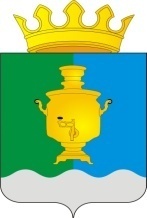 АДМИНИСТРАЦИЯ МУНИЦИПАЛЬНОГО ОБРАЗОВАНИЯ« ПОЕДУГИНСКОЕ СЕЛЬСКОЕ ПОСЕЛЕНИЕ»СУКСУНСКОГО РАЙОНА ПЕРМСКОГО КРАЯР А С П О Р Я Ж Е Н И Е30.10.2015 г.                                                                                                                           № 125Об утвержденииведомственного перечнямуниципальных услуг и работ,оказываемых (выполняемых) муниципальными учреждениямиПоедугинского сельского поселения         В соответствии с Постановлением администрации МО «Поедугинское сельское поселение» от 26.10.2015 г. № 210  «Об утверждении положения о порядке формирования, ведения и утверждения ведомственных перечней муниципальных услуг и работ, оказываемых  (выполняемых) муниципальными учреждениями Поедугинского сельского поселения», администрация муниципального образования «Поедугинское сельское поселение»:Утвердить прилагаемый ведомственный перечень муниципальных услуг (работ), оказываемых(выполняемых) муниципальными учреждениями Поедугинского сельского поселения, в отношении которых Администрация МО «Поедугинское сельское поселение» осуществляет функции и полномочия учредителя. Признать утратившим силу Распоряжение администрации МО «Поедугинское сельское поселение» от 16.11.2011 № 33-о «Об утверждении перечня муниципальных услуг (работ), оказываемых (выполняемых) муниципальными учреждениями, находящимися в ведении Поедугинского сельского поселения в сфере культуры».Опубликовать настоящее Распоряжение на официальном сайте Суксунского муниципального района.Контроль за исполнением настоящего Распоряжения оставляю за собой.Глава Администрации Поедугинского сельского поселения                                                               А.В. Рогожников.